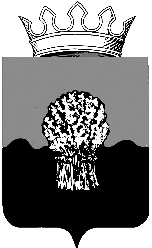 АДМИНИСТРАЦИЯ Сызранского района Самарской областиПОстановлениЕ«  29   »  октября   2021 г.		          			             	           №  1008  Об утверждении перечня главных администраторов  источников финансирования дефицита бюджета муниципального района Сызранский Самарской области В соответствии с пунктом 3 статьи 160.2 Бюджетного кодекса Российской Федерации, администрация Сызранского районаПОстановляЕТ:Утвердить прилагаемый перечень главных администратор источников финансирования дефицита бюджета муниципального района Сызранский Самарской области.Контроль исполнения настоящего постановления возложить на заместителя Главы муниципального района Сызранский руководителя муниципального казенного учреждения «Финансовое управление администрации Сызранского района Самарской области» Швырину Е.Е.Настоящее постановление применяется к правоотношениям, возникшим при составлении и исполнении бюджета муниципального района Сызранский Самарской области, начиная с бюджета на 2022 год и на плановый период 2023 и 2024 годов.Официально опубликовать настоящее постановление в газете «Красное Приволжье».Глава муниципального района Сызранский                          В.А.КузнецоваУтверждены постановлением                                                                                   администрации Сызранского                                                                                                                района  Самарской области                                                                                                                от 29.10.2021г.   №  1008Перечень главных администраторов источников финансирования дефицита бюджета муниципального района Сызранский Самарской области. Код администратораКод группы, подгруппы, статьи и вида источника финансирования дефицита бюджетаНаименование701Администрация Сызранского района Самарской областиАдминистрация Сызранского района Самарской области70101 02 00 00 00 0000 000Кредиты кредитных организаций в валюте Российской Федерации70101 02 00 00 00 0000 700Привлечение кредитов от кредитных организаций в валюте Российской Федерации70101 02 00 00 05 0000 710Привлечение муниципальными районами кредитов от кредитных организаций в валюте Российской Федерации70101 02 00 00 00 0000 800Погашение кредитов, предоставленных кредитными организациями в валюте Российской Федерации70101 02 00 00 05 0000 810Погашение муниципальными районами кредитов от кредитных организаций в валюте Российской Федерации70101 03 00 00 00 0000 000Бюджетные кредиты из других бюджетов бюджетной системы Российской Федерации70101 03 01 00 00 0000 700Привлечение бюджетных кредитов из других бюджетов бюджетной системы Российской Федерации в валюте Российской Федерации70101 03 01 00 05 0000 710Привлечение кредитов из других бюджетов бюджетной системы Российской Федерации бюджетами муниципальных районов в валюте Российской Федерации70101 03 01 00 00 0000 800Погашение бюджетных кредитов, полученных из других бюджетов бюджетной системы Российской Федерации в валюте Российской Федерации70101 03 01 00 05 0000 810Погашение бюджетами муниципальных районов кредитов из других бюджетов бюджетной системы Российской Федерации в валюте Российской Федерации933Муниципальное казенное учреждение «Финансовое управление администрации Сызранского района Самарской области»Муниципальное казенное учреждение «Финансовое управление администрации Сызранского района Самарской области»93301  05 00 00 00 0000 000Изменение остатков средств на счетах по учету средств бюджета93301 05 00 00 00 0000 500Увеличение остатков средств бюджетов93301 05 02 00 00 0000 500Увеличение прочих остатков средств бюджетов93301 05 02 01 00 0000 510Увеличение прочих остатков денежных средств бюджетов93301 05 02 01 05 0000 510Увеличение прочих остатков денежных средств бюджетов муниципальных районов93301 05 00 00 00 0000 600Уменьшение остатков средств бюджетов93301 05 02 00 00 0000 600Уменьшение прочих остатков средств бюджетов93301 05 02 01 00 0000 610Уменьшение прочих остатков денежных средств бюджетов93301 05 02 01 05 0000 610Уменьшение прочих остатков денежных средств бюджетов муниципальных районов93301 06 00 00 00 0000 000Иные источники внутреннего финансирования дефицитов бюджетов93301 06 04 00 00 0000 000Исполнение государственных и муниципальных гарантий 93301 06 04 01 00 0000 800Исполнение государственных и муниципальных гарантий в валюте Российской Федерации в случае, если исполнение гарантом государственных и муниципальных гарантий ведет к возникновению права регрессного требования гаранта к принципалу, либо обусловлено уступкой гаранту прав требования бенефициара к принципалу93301 06 04 01 05 0000 810Исполнение муниципальных гарантий муниципальных районов в валюте Российской Федерации в случае, если исполнение гарантом муниципальных гарантий ведет к возникновению права регрессного требования гаранта к принципалу либо обусловлено уступкой гаранту прав требования бенефициара к принципалу93301 06 05 00 00 0000 000Бюджетные кредиты, предоставленные внутри страны в валюте Российской Федерации93301 06 05  00 00 0000 500Предоставление бюджетных кредитов внутри страны в валюте Российской Федерации93301 06 05  02 00 0000 500Предоставление бюджетных кредитов другим бюджетам бюджетной системы Российской Федерации и в валюте Российской Федерации93301 06 05 02 05 0000 540Предоставление бюджетных кредитов другим бюджетам бюджетной системы Российской Федерации из бюджетов муниципальных районов в валюте Российской Федерации93301 06 05 00 00 0000 600Возврат бюджетных кредитов, предоставленных внутри страны в валюте Российской Федерации93301 06 05 02 05 0000 600Возврат бюджетных кредитов, предоставленных другим бюджетам бюджетной системы Российской Федерации в валюте Российской Федерации93301 06 05 02 05 0000 640Возврат бюджетных кредитов, предоставленных другим бюджетам бюджетной системы Российской Федерации из бюджетов муниципальных районов в валюте Российской Федерации